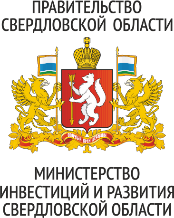 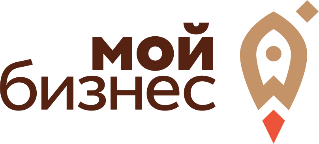 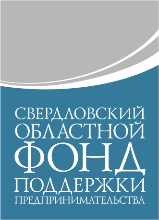 Программа форума«Популяризация развития бизнеса в Северном управленческом округе»Дата проведения: 14 мая 2019 г.Место проведения: г. Карпинск, ул. Мира, д. 61, ДК КЭМЗ — Городской дворец культурыВремя: 11.30 – 15.00Желаем Вам удачного дня!с уважением, Свердловский областной фонд поддержки предпринимательстваБесплатная горячая линия: 8 800 500 77 85, сайт: www.sofp.rusofp_ru               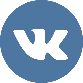  sofpp   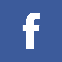 sofp66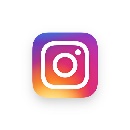 МестоВремяСодержаниеСпикер1-й этаж, фойе11.30 – 12.00Регистрация участников, приветственный кофе-брейкРегистрация участников, приветственный кофе-брейк1-й этаж, концертный зал12.00 – 12.30Официальное открытие форума, приветственное слово, торжественное награждение Благодарственными письмами и грамотами, приуроченное к Дню российского предпринимательства (26 мая 2019)Официальное открытие форума, приветственное слово, торжественное награждение Благодарственными письмами и грамотами, приуроченное к Дню российского предпринимательства (26 мая 2019)1-й этаж, концертный зал12.30 – 12.45Инструменты государственной поддержки для малого и среднего бизнеса в 2019 годуПостников Дмитрий Константинович, руководитель Муниципального фонда поддержки малого предпринимательства г. Краснотурьинска12.45 – 13.15Работа в секцияхРабота в секцияхСекция АСекция АСекция АСекция АСекция А,2-й этаж, Аудитория №1(конференц-зал)12.45 – 13.15Тема 1: Онлайн-кассыРекомендовано: руководители, собственники бизнеса и работники предприятий, которые продают товар/услугу:- физическим лицам любым из способов расчета, - юридическим лицам/ИП за наличный расчет или по платежной банковской карте.Содержание лекции: - общая информация,- методики минимизации расходов на содержание кассы,- современные модели аппаратов,- финансовые инструменты для следования ФЗ-54,- ответы на вопросы.Ткачук Никита,управляющий Сервисным центромООО «Технологии Торговли», г. ЕкатеринбургСекция А,2-й этаж, Аудитория №1(конференц-зал)13.15 – 13.45Тема 2: Внедрение системы цифровой маркировкиРекомендовано: предприниматели, имеющие розничные торговые точки по продаже сигарет, папирос, обуви, лекарственных препаратов (включая лечебные учреждения).Содержание лекции:- график внедрения маркировки в 2019 г., - подготовка условий для работы в системе маркировки, -продажа конечному потребителю маркированного товара,- ответы на вопросы.Ткачук Никита,управляющий Сервисным центромООО «Технологии Торговли», г. ЕкатеринбургСекция БСекция БСекция БСекция БСекция Б,2-й этаж, Аудитория №212.45 – 13.15Тема 1: Специальная оценка условий труда (СОУТ)Рекомендовано: предприниматели и юридические лица, имеющие рабочие места.Содержание лекции: - общая информация,- порядок проведение СОУТ,- меры административного воздействия за непроведение СОУТ, - ответы на вопросыХлызов Андрей Владимирович, врач по общей гигиене Североуральского филиала ФБУЗ «Центр гигиены и эпидемиологии Свердловской области»Секция Б,2-й этаж, Аудитория №213.15 – 13.45Тема 2: Медицинские осмотры сотрудниковРекомендовано: предприниматели и юридические лица, имеющие рабочие места.Содержание лекции: Ознакомление с вопросом, порядок проведение медицинского осмотра сотрудников, меры административного воздействия за непроведение медицинского осмотра сотрудников, ответы на вопросыХлызов Андрей Владимирович, врач по общей гигиене Североуральского филиала ФБУЗ «Центр гигиены и эпидемиологии Свердловской области»Секция ВСекция ВСекция ВСекция ВСекция В,
2 этажАудитория №3
(гостевая комната)12.45 – 13.15Тема 1: ХАСПП – разработка и внедрение на предприятииРекомендовано: предприятия, производящие продукты питания.Содержание лекции: - общая информация,- основные этапы проведения ХАСПП,- меры административного воздействия за отсутствие ХАСПП, - ответы на вопросы.Генералова Дарья Вячеславовна, заведующая санитарно-гигиенического отдела Североуральского филиала ФБУЗ «Центр гигиены и эпидемиологии Свердловской области»Секция В,
2 этажАудитория №3
(гостевая комната)13.15 – 13.45Тема 2: Закон «О защите прав потребителей» на стороне предпринимателейРекомендовано: предприниматели и юридические лица, оказывающие слуги/работы для населенияСодержание лекции: - порядок взаимодействия юр. лиц и предпринимателей при конфликтных ситуациях с потребителем, - меры административного воздействия при возникновении конфликтных ситуаций с потребителем, - ответы на вопросы.Глазкова Валентина Николаевна, юрист Североуральского филиала ФБУЗ «Центр гигиены и эпидемиологии Свердловской области»1-й этаж, фойе13.45 – 14.00Кофе-брейкКофе-брейк1-й этаж, Концертный зал14.00 – 14.20Подведение итогов. Результаты работы секций (актуальные проблемы, пути решений). Закрытие форума.Постников Дмитрий Константинович,Ткачук Никита, Хлызов Андрей Владимирович, Генералова Дарья Вячеславовна, Глазкова Валентина Николаевна1-й этаж, фойе12.00 – 15.00Очные консультации по инструментам господдержки для малого и среднего бизнеса в 2019 годуОчные консультации по инструментам господдержки для малого и среднего бизнеса в 2019 году